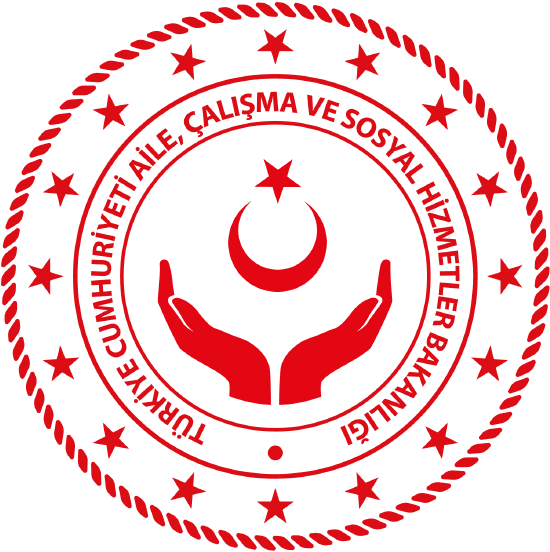 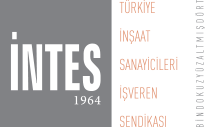 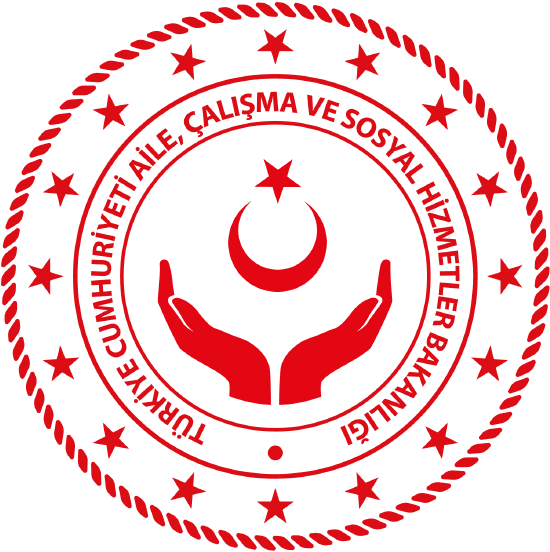 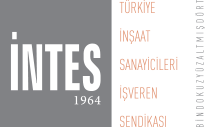 T.C. AİLE, ÇALIŞMA VE SOSYAL HİZMETLER BAKANLIĞI İLE TÜRKİYE İNŞAAT SANAYİCİLERİ İŞVEREN SENDİKASI ARASINDA  İNŞAAT SEKTÖRÜNDE İŞ SAĞLIĞI VE GÜVENLİĞİALANINDA İŞBİRLİĞİ PROTOKOLÜAMAÇMADDE 1- (1) Bu Protokolün amacı, 2019-2021 Dönemi Yatırım Programı Hazırlıkları ile ilgili 2018/12 Sayılı Cumhurbaşkanlığı Genelgesi’nde talimatlandırılmış olan, “Ülke çapında iş sağlığı ve güvenliği kültürünün geliştirilmesi ve işletmelerde sürdürülebilir bir iş sağlığı ve güvenliği yönetim modeli anlayışının hakim kılınması ile iş kazaları ve meslek hastalıklarının sağlıklı ve güvenilir bir şekilde izlenebilmesini sağlayan bir sistemin oluşturulması” ve “Kamu yatırım projelerinin hazırlık ve uygulama aşamalarında iş sağlığı ve güvenliği konusunun özellikle dikkate alınması” hususları çerçevesinde, protokol taraflarının inşaat sektöründe işbirliği ile ortak çalışmalar yapmasıdır.KAPSAMMADDE 2- (1) Bu Protokol; T.C. Aile, Çalışma ve Sosyal Hizmetler Bakanlığı ile Türkiye İnşaat Sanayicileri İşveren Sendikası işbirliğinde; Yapı sektöründe yüksekten düşme kaynaklı iş kazalarının ve bu kazalara bağlı kayıpların önlenmesi için standartlara uygun iş ekipmanı kullanımının yaygınlaştırılması ve yüksekte güvenli çalışma bilincinin oluşturulması amacıyla “Yüksekte Güvenli Çalış Kampanyası”nın başlatılmasına,Kamu tarafından yapılan projelerde iş sağlığı ve güvenliği konusunda çalışmaların yürütümüne,İnşaat sektörüne yönelik iş sağlığı ve güvenliği mevzuat hazırlık çalışmalarında taraflar arasında etkin görüş alışverişinde bulunulmasına,İş sağlığı ve güvenliği alanında sektörde teknik bilgi düzeyinin ve farkındalığın artırılmasına yönelik her türlü ortak çalışma yapılmasına ilişkin esasları kapsar.DAYANAKMADDE 3- (1) Bu protokol, 10/7/2018 tarihli ve 30474 sayılı Resmi Gazete’de yayımlanan 1 sayılı Cumhurbaşkanlığı Kararnamesinin 65 inci ve 76 ncı maddelerine dayanılarak hazırlanmıştır.TANIMLAR VE KISALTMALARMADDE 4- (1) Bu Protokolde geçen;Bakanlık: T.C. Aile, Çalışma ve Sosyal Hizmetler Bakanlığı’nı,İNTES: Türkiye İnşaat Sanayicileri İşveren Sendikası’nı,İSG: İş sağlığı ve güvenliğini,İSGGM: İş Sağlığı ve Güvenliği Genel Müdürlüğü’nü,Yürütme Kurulu: Protokol kapsamında yürütülecek faaliyetlerin koordinasyonu amacıyla taraflarca belirlenen yetkili temsilcilerden ve protokol kapsamında yapılacak faaliyetlerin konusuna göre davet edilmek üzere Bakanlığa bağlı kurum, kuruluş ve birimlerin yetkili temsilcilerinden oluşan kurulu,ifade eder.TARAFLARMADDE 5-  (1) Bu Protokolün tarafları; T.C. Aile, Çalışma ve Sosyal Hizmetler Bakanlığı ile Türkiye İnşaat Sanayicileri İşveren Sendikasıdır. YÜRÜTME KURULUMADDE 6- (1) Protokol kapsamında yürütülecek faaliyetleri planlamak, belirlemek ve uygulanmasını sağlamak üzere öncelikle İSGGM ve İNTES tarafından belirlenecek üyeler ile Yürütme Kurulu oluşturulur. Kurulun gündemine ve protokol kapsamında yapılacak faaliyetlerin konusuna göre Bakanlığa bağlı kurum, kuruluş ve birimlerin yetkili temsilcileri Kurul toplantılarına davet edilebilir. Kurulun sekretaryası İSGGM tarafından yürütülür. (2) Kurul, en az ayda bir kez olağan olarak ve ayrıca taraflardan birinin çağrısı üzerine toplanır. PROTOKOL KONUSU FAALİYETLERİN UYGULANMASI MADDE 7- (1) Bu Protokolün imzalanmasını takiben en geç bir hafta içinde Yürütme Kurulu’nun ilk toplantısı yapılır.(2) Yürütme Kurulu’nun ilk toplantısında Protokol kapsamında yapılacak faaliyetlere ilişkin bir iş planı hazırlanır.(3) Protokol kapsamında gerçekleştirilecek faaliyetler Yürütme Kurulunca belirlenecek yöntemlerle gerçekleştirilir.(4) Protokol kapsamında gerçekleştirilecek faaliyetler, Yürütme Kurulunca ortaklaşa alınacak kararlar saklı kalmak üzere;“Yüksekte Güvenli Çalış Kampanyası” kapsamında yılda 2 defadan az olmamak üzere birer günlük bilgilendirme faaliyetleri (eğitim, seminer, toplantı vb.) yapılması, kampanya faaliyetlerinin inşaat sektörü ve kamuoyu ile paylaşılması için ortak çalışmalar yapılması  (Kampanya kapsamında yapılan çalışmalar ve bilgilendirme dokümanlarının tarafların web siteleri aracılığı ile duyurulması, spot film, iş ekipmanları ve yüksekte güvenli çalışma yöntemleri ile ilgili yayın ve dokümantasyon hazırlıkları vb.),Kamu tarafından yapılan projelerde iş sağlığı ve güvenliği konusunda ilgili kamu kuruluşları ile ortak toplantılar düzenlenmesi, inşaat projelerinde iş sağlığı ve güvenliği önlemlerinin dikkate alınması için yapılması gerekenlerin belirlenmesi, İnşaat sektöründe risk değerlendirme çalışmalarının sektör temsilcilerinin görüşleri alınarak geliştirilmesi ve sektöre yaygınlaştırılması, bu kapsamda İSGGM tarafından hazırlanmış dokümanların sektörde görev yapan iş güvenliği uzmanları ile gözden geçirilmesi ve sektörle paylaşılması,İnşaat sektörüne yönelik iş sağlığı ve güvenliği mevzuat hazırlık çalışmalarında taraflar arasında etkin görüş alışverişinde bulunulması için İSGGM tarafından hazırlanan taslak dokümanların, hazırlık ve görüş alma aşamalarında İNTES’in ve üyesi firmaların iş güvenliği uzmanları ile birlikte değerlendirilmesi,Protokol çalışmaları sırasında ortaya çıkacak ve taraflarca işbirliği yapılmasında yarar görülen iş sağlığı ve güvenliğini ilgilendiren diğer faaliyetlerin taraflarca yürütümüne yönelik her türlü ortak çalışmayı kapsar.YÜKÜMLÜLÜKLERMADDE 8- (1) Bu Protokole göre tarafların yükümlülükleri aşağıda belirtilmiştir. Bu Protokol esaslarına göre;T.C. Aile, Çalışma ve Sosyal Hizmetler Bakanlığı - İş Sağlığı ve Güvenliği Genel MüdürlüğüYürütme Kurulu sekretaryasını yürütür. Eğitimler, seminerler, bilgilendirme faaliyetleri ve diğer her türlü toplantı için personel desteği sağlar.İSG-KÂTİP üzerinden yapı işyerleri ile sözleşmesi olan iş güvenliği uzmanlarını Protokol kapsamında yapılan çalışmalar ile ilgili bilgilendirir.Sektör ilgili taraflarını düzenlenecek olan bilgilendirme faaliyetleri (eğitim, seminer, toplantı vb.) ile ilgili haberdar edilmesini organize eder.Protokol kapsamında yürütülecek faaliyetlere ilişkin bilgilendirme materyallerinin ve teknik rehberlerin (kitap, kitapçık, broşür, poster, afiş vb.) hazırlanmasını ve güncellenmesini sağlar.Kamu kuruluşları ve Bakanlığın ilgili birimlerinin katılımını gerektiren ortak toplantıların duyurularını ve davetlerini yapar.Türkiye İnşaat Sanayicileri İşveren SendikasıProtokol süresince yıl içerisinde yılda 2 defadan az olmamak üzere sektör temsilcileri ile birer günlük bilgilendirme faaliyetlerinin (eğitim, seminer, toplantı vb.)  yapılmasını, illerde düzenlenecek programların organize edilmesini ve gerekli durumlarda saha ziyaretlerinin planlanmasını sağlar. İllerde gerçekleştirilecek programlarda görev alacak Genel Müdürlük personeli ve konuşmacıların konaklama, transfer vb. ihtiyaçlarını karşılar. Kampanya kapsamında gerçekleştirilecek seminer, toplantı ve eğitimlerin organize edilmesini, teknik altyapısının hazırlanmasını, sektör temsilcilerine duyurulmasını sağlar. Toplantı ve eğitim katılımcıları için bilgilendirme dokümanlarının basım ve dağıtımını sağlar. Protokol kapsamındaki tüm faaliyetler için teknik personel desteği sağlar.Protokol kapsamındaki faaliyetlerin üye inşaat firmalarına ve bu firmaların teknik personeline duyurulmasını, çalışmaların ve üretilen bilgilendirme dokümanlarının web sitesi aracılığı ile ilgili taraflara ulaştırılmasını sağlar.Üye inşaat firmalarında görev yapan iş güvenliği uzmanı ve ilgili teknik personelin kampanya faaliyetlerine katılımını sağlar.Üye inşaat firmalarındaki iyi uygulama örneklerini İSGGM ile paylaşır.DİĞER HÜKÜMLERMADDE 9- (1) Protokol tarafları ihtiyaç duyulması halinde İSG konularında ulusal veya uluslararası kuruluşlarla işbirliği yapar ve/veya ortak projeler hazırlayarak uygularlar.DEĞİŞİKLİK VE İLAVELERMADDE 10- (1) Gerekli görüldüğünde tarafların yazılı mutabakatı ile Protokolde değişiklik ve ilaveler yapılabilir. Değişiklik ve ilaveler yapıldığı tarih itibarıyla geçerlidir.UYUŞMAZLIKLARIN ÇÖZÜMÜMADDE 11- (1) Taraflar işbu Protokolün uygulanması esnasında vukuu bulabilecek bütün ihtilafları uzlaşma ve sulh yolu ile halletmek için her türlü çabayı göstereceklerdir. İhtilafların taraflar arasında sulh yolu ile çözümlenememesi halinde Ankara Mahkemeleri ve İcra Müdürlükleri yetkilidir.SÜRE, UZATILMASI VE SONA ERMEMADDE 12- (1) Bu Protokol; imzalandığı tarihten itibaren bir yıl süreyle geçerlidir. İşbu Protokol taraflarca aksi yazılı olarak bildirilmezse süresi sonunda, aynı esaslara göre ve aynı süre ile kendiliğinden yenilenir. İşbu Protokolün sona ermesi, başlatılmış veya devam eden faaliyetleri etkilemez. (2) Taraflar karşılıklı anlaşarak protokolü sona erdirebilir.TEBLİGAT ADRESLERİMADDE 13 - (1) Bu Protokole ilişkin bütün yazışma ve tebligatlar aşağıdaki adreslere iletilir. Adres değişikliği yazılı olarak tebliğ edilmediği sürece bu adreslere yapılan bildirimler geçerlidir.YÜRÜRLÜKMADDE 14- (1) Bu Protokol taraflarca imza edildikten sonra yürürlüğe girer. Toplam 14 (on dört) maddeden ve 5 (beş) sayfadan ibaret olup, iki nüsha olarak düzenlenmiştir.Protokol İmza Tarihi16/01/2019T.C. Aile, Çalışma ve Sosyal Hizmetler Bakanlığıİş Sağlığı ve Güvenliği Genel MüdürlüğüEmek Mahallesi 17. Cadde No:13 06520Çankaya/ANKARATürkiye İnşaat Sanayicileri İşveren Sendikası4. Cadde 719. Sokak No:3 Yıldızevler Mh. 06550 Çankaya/ANKARA     Zehra Zümrüt SELÇUKCelal KOLOĞLUT.C. Aile, Çalışma ve Sosyal Hizmetler BakanıTürkiye İnşaat Sanayicileri İşveren SendikasıYönetim Kurulu Başkanı